Welcome to the 126thSt. Louis Camp Meeting of the Church of GodFriday, August 2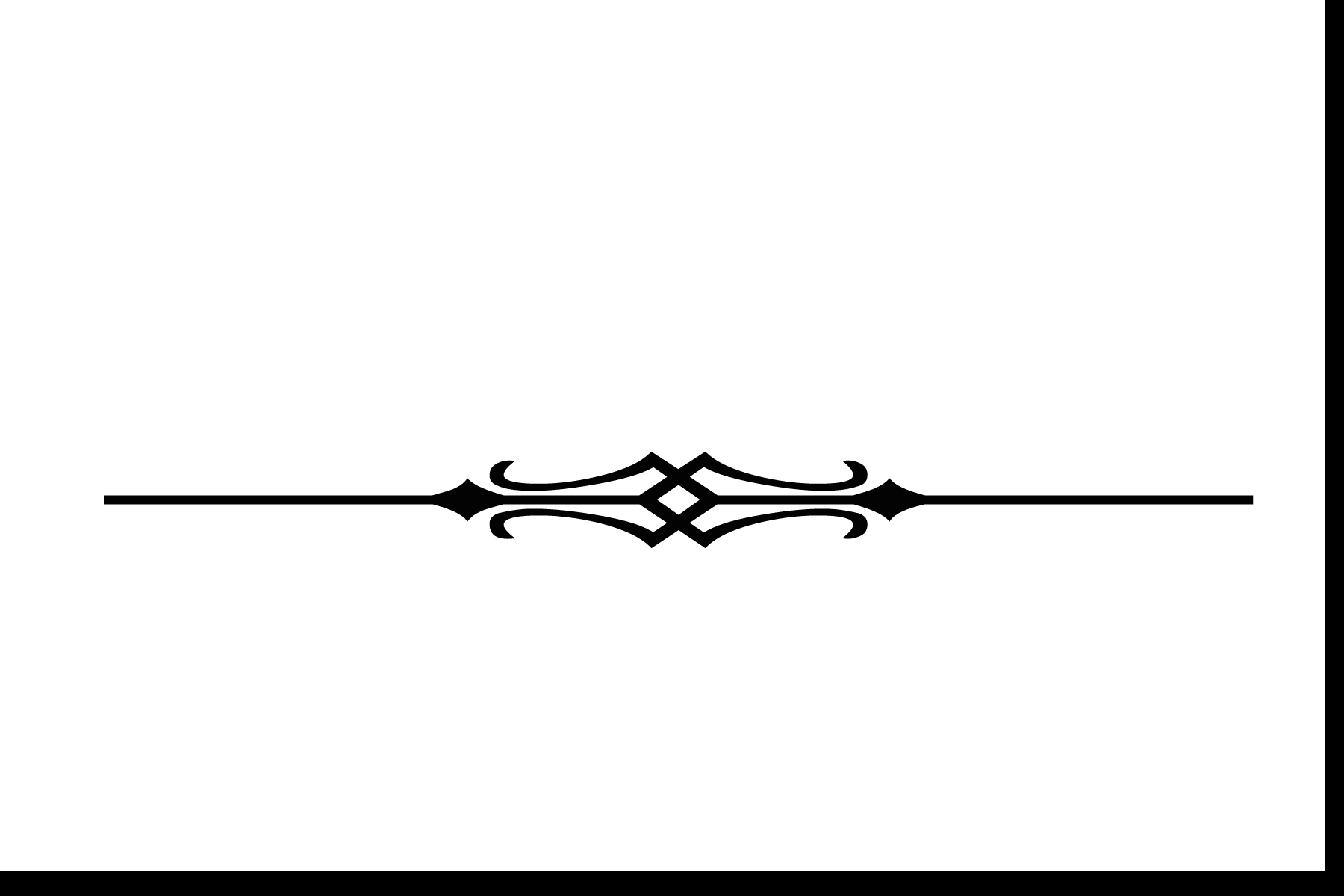 We are so glad you are here at the St. Louis Campground to spend some time with us! We are open to the public May through October, so if you’re interested in staying with us at any time, stop by the Registration Office to book your stay. Ask about our holiday weekend camping specials too! 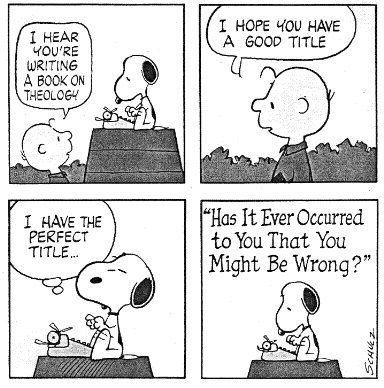 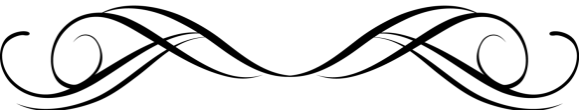 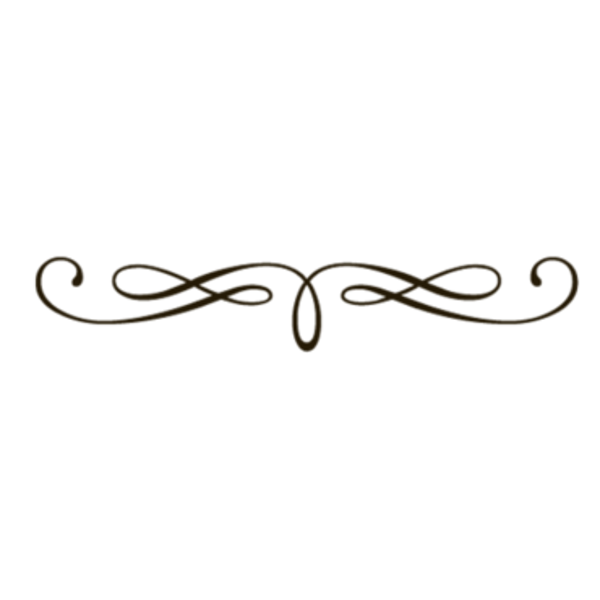 The annual Business Meeting will be on Tuesday at 3:30 p.m. in the tabernacle. We have lots of updates to share with you about the sewer project and also need your input.  If you have an item of discussion for the meeting, please stop by the business office and fill out a form to be submitted to the board of directors.Sunday All-Camp PotluckThere will be an all-camp potluck immediately following the Sunday morning service (around 12:30 p.m.). Everyone is invited to bring a dish to pass and come fellowship! Hamburgers, hot dogs, bottled water and table service will be provided.We will also have a Corn Hole double-elimination tournament after lunch (starting about 2:00) on the lawn between the Duplex and the Maintenance Barn. Bring your corn hole set and find a partner…there will be prizes for first, second and third places!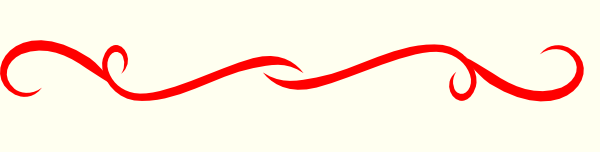 The business office will be open most of the day Monday through Saturday. You can visit here to donate to the campground, sign up for the pastor’s luncheon on Wednesday, look through lost and found, get a previous night’s newsletter, ask questions for the annual business meeting, or just sit in the air conditioning! Sandy Turk, our treasurer, will be present to help you at any time!Here’s the lineup for Upcoming Evening Services:Saturday August 3: The Michigan SingersSunday August 4: Herb Banks (Flint, MI)Monday August 5: Herb Banks (Flint, MI)Tuesday August 6: Erin Taylor (Alma, MI)Wednesday August 7: Erin Taylor (Alma, MI)Thursday August 8: John Davey (Lansing, MI)Friday August 9: John Davey (Lansing, MI)Meet your 2018-2019 Board of Directors:Ed Whitaker           ChairmanArlyn Willett          Vice-Chairman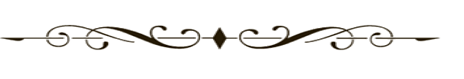  	Business and NominationsEmily Holm	SecretaryConnie Graham 	Program and PublicityTim StCin	Budget and FinanceRay Schaub	OperationsShirley Hearn	DevelopmentMarvin Krontz	Member At-LargeDale Clingenpeel	Member At-LargeShankel Septic Service will be providing honeywagon service this year on Wednesday for $17.50. You can sign up for this great service at the registration office.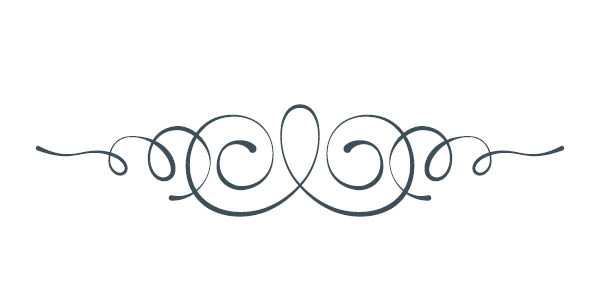 Don’t forget to have your youth or child sign up for camp programs! There are many exciting activities to take part in….we don’t want them to miss out!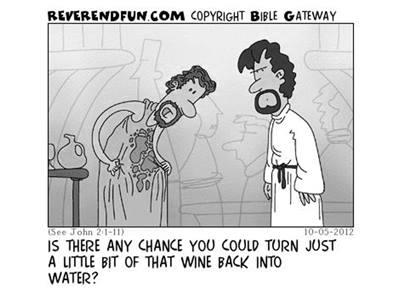 If you appreciate all the work that Tom and Kathy Schaefer have done to make the grounds look so great this year, please stop them and show your appreciation! Tom and Kathy love hugs!The campground has multiple items for sale/donations behind the registration office, including vinyl windows, doors, tables and chairs, a desk, and more. We also have MANY metal chairs that used to be in the tabernacle that need new homes. If you’re interested in purchasing, see Tom or Kathy Schaefer or stop in at the registration office. Proceeds all go toward the campground for various projects.Please remember to register your unit/lot for camp meeting! This is extremely important to comply with State laws about occupancy.Also, remember that to keep the camping lot you want for 2020, you MUST register by Wednesday at noon. Otherwise the lots are available on a first-come, first-serve basis.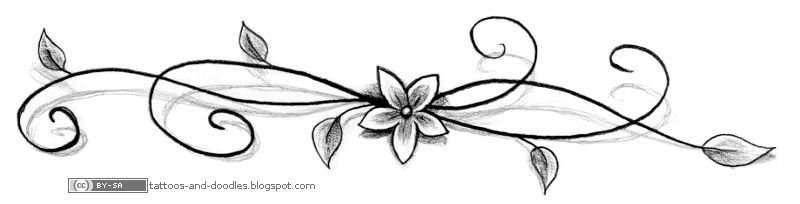 We have invited a food truck back to the campground again this year to sell snacks and meal items. Available for purchase are pizzas, walking tacos, ice cream novelties, and much, much more! Check out the truck and see what other yummy foods there are!Beautiful free-standing displays for the granite memorial plaques are being constructed for the prayer garden, but now we need more plaques to cover them! There are two sizes available for purchase: 4” x 8” ($50) and 8” x 8” ($100). If you are interested, please see Sandy Turk in the business office.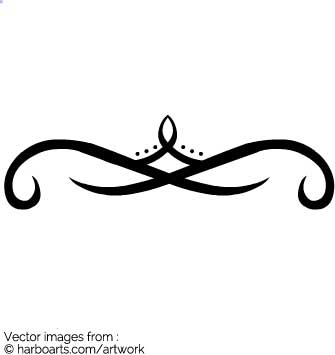 Christian Women Connection ActivitiesThe WCG Cottage has many items for sale, including baked goods, veggies, craft items and attic treasures. It will be closed during evening service, but open for ½ hour after service tonight and all day Saturday. Come check it out and see what the CWC ladies are up to!A man died and went to heaven.  He was met at the Pearly Gates by St. Peter who led him down the golden streets.  They passed stately homes and beautiful mansions until they came to the end of the street where they stopped in front of a rundown cabin. The man asked St. Peter why he got a hut when there were so many mansions he could live in.  St. Peter replied, “I did the best with the money you sent us.”The lacing table will not be open on Sunday due to the potluck and corn hole tournament that day. Come see the lacing ladies Saturday and Monday through Friday by the North Restrooms, noon to 2 p.m.  Don’t miss your chance to take part in a St. Louis Camp Meeting tradition!There will be a senior adult gathering tonight one half hour after service in the Senior Building. Come and fellowship with David Smith! 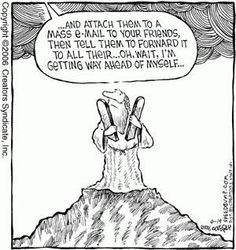 What do you remember most about St. Louis Camp Meeting?Let’s have a little fun. Fill this paper out with as much or as little as you’d like, and return to the business office. Who knows? We might include your memories in the nightly newsletter!How long have you been coming to St. Louis Campmeeting? ____________________________________What’s your earliest memory of camp meeting? _____________________________________________________________________________________________________________________________________________________________________________________________________________________________________________________Who do you remember from years past? _____________________________________________________________________________________________________________________________________________________________________________________________________________________________________________________________Did you go to kid’s camp? _______________________________________________________________________Who was your favorite teacher or youth leader? ___________________________________________________________________________________________________________________________________________________Something that no one knows you did at camp meeting: _______________________________________________________________________________________________________________________________________________________________________________________________________________________________________________________________________________________________________________________________________________Do you have any funny stories to share? ______________________________________________________________________________________________________________________________________________________________________________________________________________________________________________________________________________________________________________________________________________________________________________________________________________________________________________________________________________________________________________________________________________________________________________________________________________________________________________________________________________________________________________________________________________________________________________________________________________________________________________________________________________________________________________________________________________________________________________________________________________________________________________________________________________